 3 on 3 Basketball League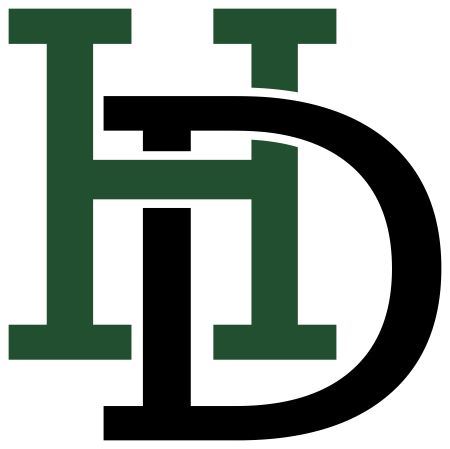    4th-8th GradeWhen: June 7th, 9th, 14th, 21st, 28th, and 30thWhere: Howells Gym- 7th, 9th and 14th, Dodge Gym 21st, 28th, 30thWho: Boys entering 4th, 5th, 6th, 7th and 8th grades4th and 5th from 9am to 10:30am6th,7th and 8th from 10:30am to noonCost: $30/camper. Make checks out to Jaguars Basketball Fund.League will focus on basketball fundamentals including dribbling, passing, shooting, and many other essential skills for a developing basketball player that can be learned through a 3 on 3 format. 3 on 3 basketball helps improve a youth players long term development because: -Players touch the ball more often and play with more space-Players learn the game and position-less basketball-With 6 sessions, try to attend as many as possible. More improvement over time The league is sponsored by the HDC Boys Basketball Team. All proceeds go towards the basketball program. Please send payment with form to the Howells-Dodge office in Howells or Dodge by May 14th.  For questions contact Kevin Janata at kjanata@hdcjags.org.Name:_________________________________________________________________________Grade Entering:_______________________________________________________________Parents:________________________________________________________________________Phone/email:__________________________________________________________________T-Shirt Size:_YM, YL, S, M, L, XL All participants must carry their own insurance. HDC is not responsible for injuries sustained at camp.Parent/Guardian Signature: ______________________________________________________________ Youth Basketball Camp                                                                K-3rd GradeWhen: May 31st, June 1st, 2nd. Where: Howells GymWho: Boys entering K, 1st, 2nd, and 3rd gradesK-1st grades from 1pm to 2:30pm2nd-3rd grades from 2:30pm to 4:00pmCost: $25/camper. Make checks out to Jaguars Basketball Fund.-The Camp will focus on individual fundamentals including dribbling, passing and shooting  -More individual instruction and attention- with smaller groups, each camper will receive more attention and instruction-camp we focus on fundamentals, but will encourage with positive atmosphere and games to create a fun learning experienceThe camp is sponsored by the HDC Boys Basketball Team. All proceeds go towards the basketball program. Please send payment with form to the Howells-Dodge office in Howells or Dodge by May 14th.  For questions contact Kevin Janata at kjanata@hdcjags.org.Name:_________________________________________________________________________Grade Entering:_______________________________________________________________Parents:________________________________________________________________________Phone/email:__________________________________________________________________T-Shirt Size: YM, YL, S, M, L, XLAll participants must carry their own insurance. HDC is not responsible for injuries sustained at camp.Parent/Guardian Signature: ______________________________________________________________